Publicado en   el 28/01/2014 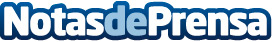 MAPFRE presenta su estrategia a Corredores de toda EspañaMAPFRE se reunió el pasado 14 y 15 de enero con corredores de toda España para dar a conocer a este colectivo su nueva estrategia como Aseguradora Global y las novedades puestas en marcha por la entidad para fomentar la relación con este canal. En España, los...Fecha: 28/01/2014 MAPFRE presenta su estrategia a Corredores de toda España   Datos de contacto:Nota de prensa publicada en: https://www.notasdeprensa.es/mapfre-presenta-su-estrategia-a-corredores-de Categorias: Seguros http://www.notasdeprensa.es